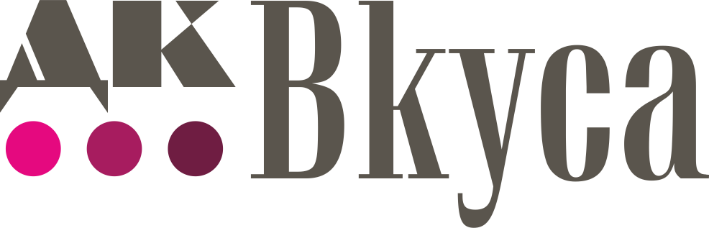 Санкт-Петербург, Московский проспект 133, лит.А т.(812) 655-60-49, info@monopolshop.ruКоммерческое предложениеМы рады вам предложить помещения для проведения профессиональных дегустаций, лекций, презентаций, семинаров, конференций: Стоимость аренды залов 4го этажа  для коучей, семинаров, тренингов. С 10.00-17.00Кофе-брейки и аренда после 17.00 обсуждается индивидуальноГотовы ответить на ваши вопросыС Уважением, ДК Вкуса+7 (911) 929-7-133ПомещениеКраткое описаниеСтоимость в часДополнительные опцииБольшой зал100 м2, 4й этаждо 90 чел банкет,  до 150 чел фуршет.Видеопроектор, экран, возможность подключения внешних источников, доп. оборудования2 900 р.Банкетно - фуршетная мебель, накрытие, посуда, обслуживание, банкетное меню (по запросу)Малый зал 50 м2, 4й этаждо 30 чел банкет, до 60 чел фуршетВидеопроектор, экран, возможность подключения внешних источников, доп. оборудования1 900 р.Банкетно - фуршетная мебель, накрытие, посуда, обслуживание, банкетное меню (по запросу)2 зала вместе 150 м2, 4й этажВидеопроектор, экран, возможность подключения внешних источников, доп. оборудования3 900 р.Банкетно - фуршетная мебель, накрытие, посуда, обслуживание, банкетное меню (по запросу)Дегустационный зал, 50 м2, 3й этажВместимость: от 20  до 40 челАудитория в виде амфитеатра. Микрофон, проектор, крашуары, винный холодильник, комната для преподавателя1 900 р.Аренда бокалов – БЕСПЛАТНО. Депозит наличными средствами 300 р. за шт.Банкетный зал, 58 м2, 2й этаждо 40 челБанкетный зал для проведения мероприятий и кулинарных мастер-классовБез арендыБанкетно - фуршетная мебель, накрытие, посуда, обслуживание, банкетное меню (по запросу)Сигарный лаунжДо 16 человек, LCD экран, био-камин1500 р.Закрытие. Фумилье Большой зал, 100 м2, 4й этажЭвент-пространство. Видеопроектор, экран, возможность подключения внешних источников, доп. оборудования800 р.Столы, ктулья. Малый зал, 50 м2, 4й этажЭвент-пространство. Видеопроектор, экран, возможность подключения внешних источников, доп. оборудования750  р.Столы, ктулья. 